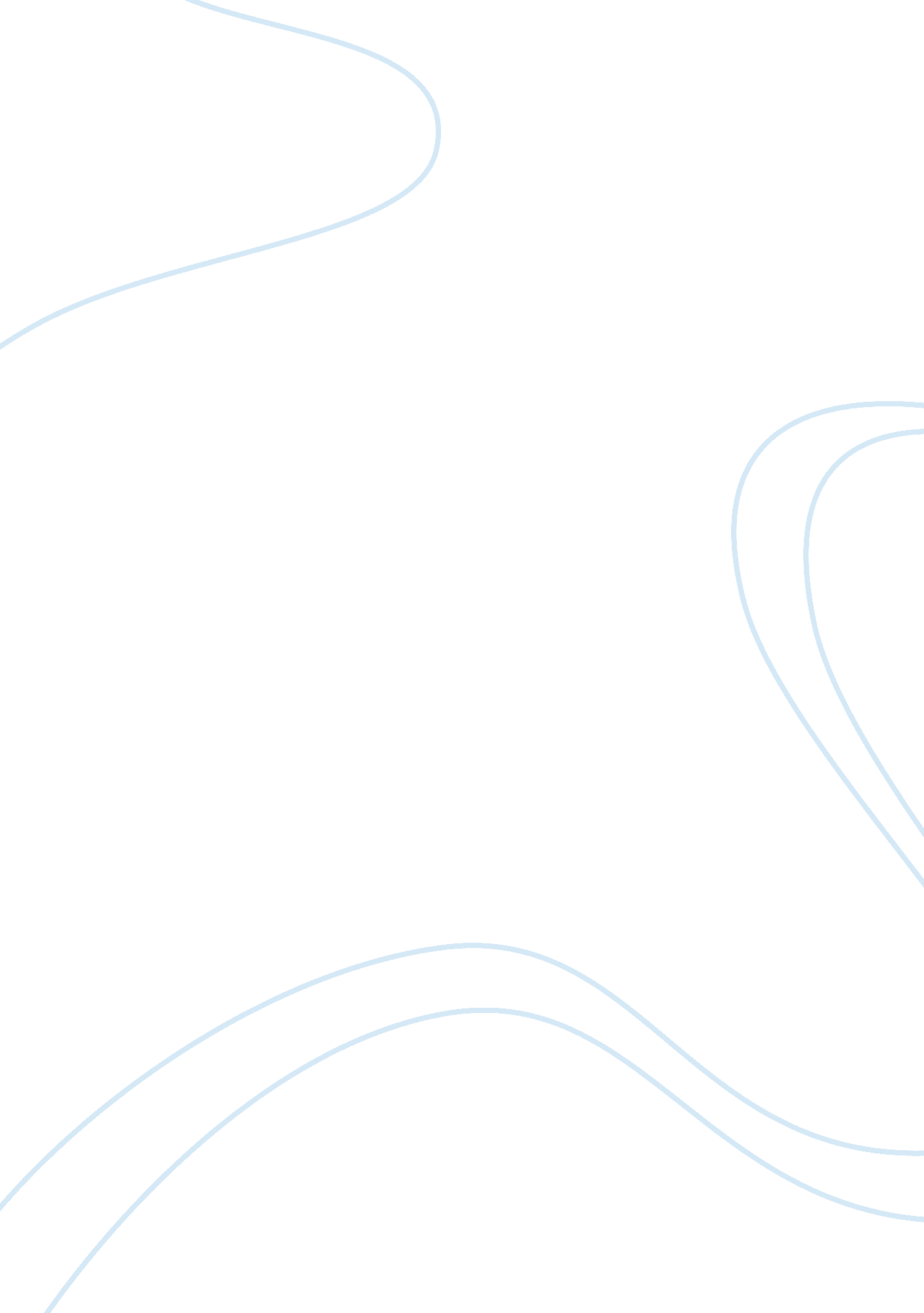 Argument research task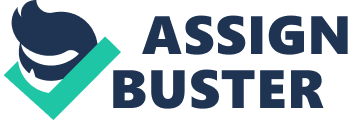 ARGUMENT RESEARCH TASK Argument Research Task The article that will be analysed in this assignment is from theguardian newspaper, titled “ Chelsea fans’ Paris Metro victim: what happened has left me really afraid.” The article in this newspaper can be described to an argumentative article since it is backed by reason that support a point of view. The editor has issued due evidence to support his point of view regarding racism. In order for the reader to concur with the writer, interviewing the victim of racism has been used to form evidence. Writer’s main idea in the article is to showcase how racism is still a reality in this modern world. The writers tries to give reasons how racism have a negative effect to a society and an individual who is discriminated based on racism. 
The premises of this article are; 
1. Black people are more prone to racism. 
2. White Chelsea’s FC fans could not let the black man board the train 
The first premise can be supported by the fact that the jobless rate among the whites is 6. 6% while that of blacks is 12. 6%, according to a study conducted by Pew Research centre. The same research supports the second premise as it indicates that black people are denied basic right such as quality education, decent housing and police brutality. The fact that the writer wrote the article based on reason that racism is still a menace in this modern society, makes the reason valid and good. The first premise is aimed to portray how blacks suffers racism while the second premise can be supported by the reason that blacks are denied basic rights like right to access public transport. 
The article can be said to be a sound argument because the conclusion absolutely follows from true premises presented in the article; the premises state that racism is likely to be subjected to black people. The conclusion should be accepted because racism has a negative impact to the society. The write has also used hyperbole to show how racism is despicable such as “ face of Europe’s horror at shameless racism.” Generally, the article can be said to be in the form of deductive argument since the conclusion follows from the premises. 
From the two premises there is one logical conclusion, which indicated that blacks are still prone to racism in this modern world. The modern world is characterized aspects such advance technology like trains and sporting activities like football which is supposed to unite people regardless of race. The writer’s point of view is that racism is reality in this modern world and should be stopped. Negative effects of racism are severe to a society, and to an individual, which can be illustrated by the manner in which the man was instilled fear. Logically, racism should be condemned in the society and any region that still practices this heinous act should not be condoned. 
Reference 
Chelsea fans Paris Métro victim: what happened has left me really afraid. theguardian. 
Retrieved from http://www. theguardian. com/world/2015/feb/20/chelsea-paris-metro-victim-souleymane-interview-really-afraid 